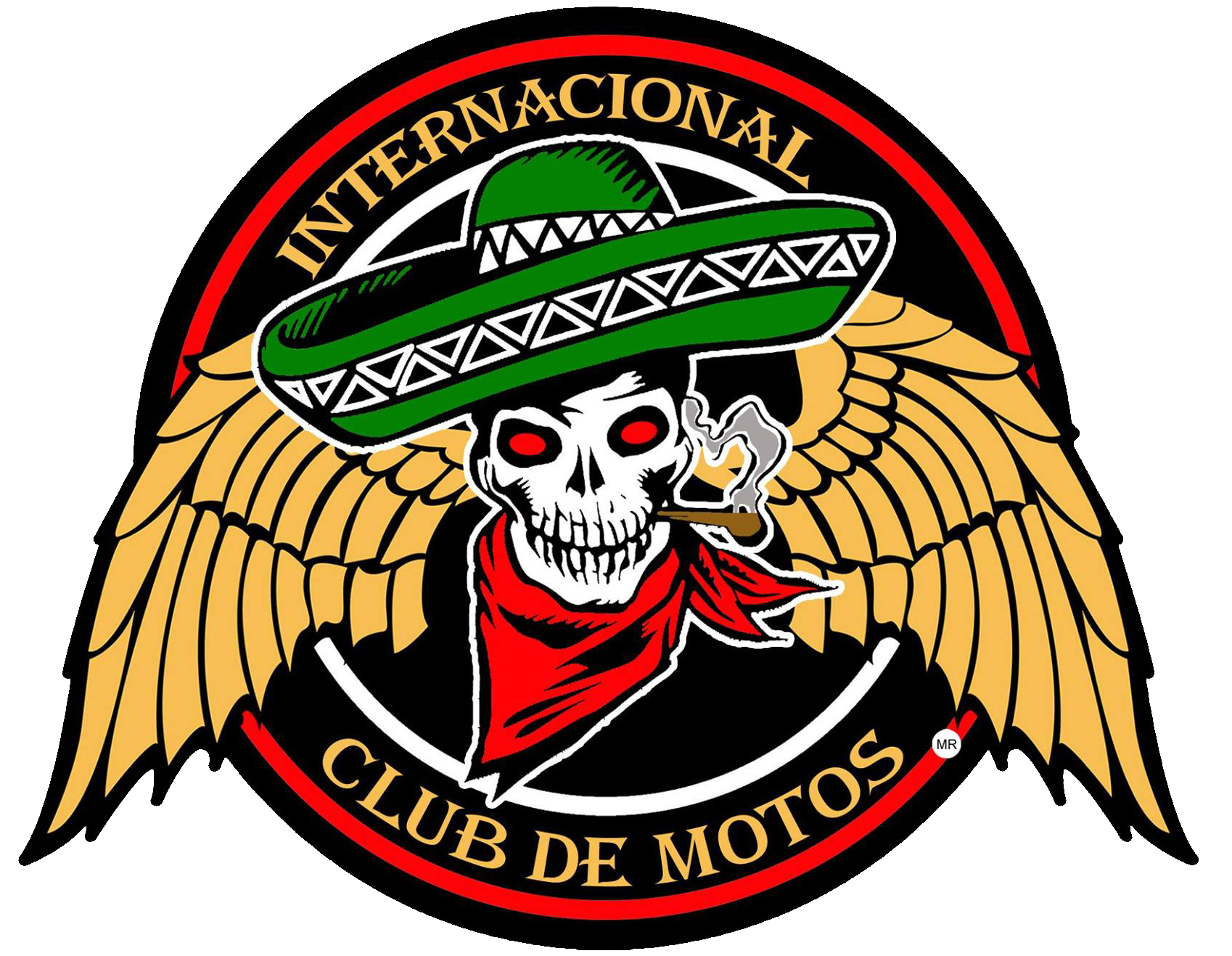 Los Güeros Safety Orientation FORMAny person who wishes to attend a Los Güeros sanction group ride is required complete and submit this form.  Information will be kept private.  If any of your information changes, please ensure to inform the club executive.  If more space is needed, write (over) and and use the back of the page.Name: ________________________Date of Birth (dd/mm/yy): ________________________Contact in Mexico (cannot someone who might be riding with you)	Name: ________________________	Phone Number: ________________________	Email: ________________________Contact Outside Mexico (preferably family)	Name: ________________________	Phone Number: ________________________	Email: ________________________Medications you are taking: ______________________________________________________________________________________________________________________________________________________________________________________________________________Allergies: ______________________________________________________________________________________________________________________________________________________________________________________________________________________________Medical Insurance:  Company Name: _____________________  Policy number: _______________________  Phone number: ______________________Motorcycle Insurance:  Company Name: _____________________  Policy number: _______________________  Phone number: ______________________